マーケティング計画ルーブリック テンプレート         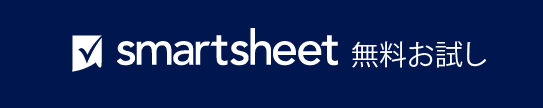 マーケティング計画名日付日付レビュー担当者名ルーブリックスコアスコアリング スケールスコアリング スケール合計卓越: 期待値を上回る4卓越卓越82 – 88十分: 基準を満たしている3十分十分71 – 81要改善: 基準を部分的に満たしている2要改善要改善60 – 70不十分: 基準を満たしていない1不十分不十分0 – 59製品/クライアントのステータス4321製品/サービスの包括的な詳細を提供している  顧客の視点を明確に示す製品/サービスに競争力を与えている、主要な競合他社名製品/クライアント合計スコア重み付け1市場分析4321現在のマーケティング活動と、競合他社および顧客に関する知識により、現在の市場におけるクライアントの地位を定義している業界の主なトレンドを概説し、提供製品の当面の機会を見極めている包括的な顧客プロファイルと、購買の役割、行動、顧客の意思決定プロセスに関する説明が含まれているSWOT 分析を完了している: 競争SWOT 分析を完了している: 製品/クライアント一次調査の結果 (調査、フォーカス グループ、インタビューなど) を提供している。データ収集の計画を正当化している / 事実を提供している市場分析合計スコア重み付け1ビジネス提案書4321ビジネスに関連した効果的なミッション ステートメントを提供している戦略において主要な仮定を特定し、検証している短期および長期の目標は達成可能なものであり、期限が設けられている人口統計においてターゲット市場を明確にしており、ウォンツとニーズを満たしているビジネス提案書の合計スコア重み付け1戦略およびアクション プラン4321製品/サービスを提供する明確な証拠を提供している価格構造と決定方法を提供しているターゲット市場のロケーションを、証拠となる説明とともに提供しているプロモーション資料には、何を、どこで、いつ、なぜが明確に記載されている市場における独自の販売提案を明確に決定している戦略およびアクション プラン合計スコア重み付け1予算4321完全な損益計算書を提供している。合理的な投資収益率 (ROI) を示している。計算が正確で、適切に整理されている予算合計スコア重み付け2評価4321データと基準による評価において、提供される製品/サービスに対する包括的な理解が示されている評価合計スコア重み付け1技術的ビジネス文書4321文法が適切で綴りも正確である。出典文献を適切に引用している。計画を正しく見栄えのよい形式にしている技術的ビジネス文書合計スコア重み付け1全体的なマーケティング計画合計スコア– 免責条項 –Smartsheet がこの Web サイトに掲載している記事、テンプレート、または情報などは、あくまで参考としてご利用ください。Smartsheet は、情報の最新性および正確性の確保に努めますが、本 Web サイトまたは本 Web サイトに含まれる情報、記事、テンプレート、あるいは関連グラフィックに関する完全性、正確性、信頼性、適合性、または利用可能性について、明示または黙示のいかなる表明または保証も行いません。かかる情報に依拠して生じたいかなる結果についても Smartsheet は一切責任を負いませんので、各自の責任と判断のもとにご利用ください。